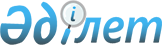 А.М.Шоқпытовты Қазақстан Республикасының Табиғи ресурстар және қоршаған ортаны қорғау министрі етіп тағайындау туралыҚазақстан Республикасы Президентінің Жарлығы. 2002 жылғы 30 қаңтар N 793

      Андар Мәулешұлы Шоқпытов Қазақстан Республикасының Табиғи ресурстар және қоршаған ортаны қорғау министрі болып тағайындалсын.       Қазақстан Республикасының Президенті 
					© 2012. Қазақстан Республикасы Әділет министрлігінің «Қазақстан Республикасының Заңнама және құқықтық ақпарат институты» ШЖҚ РМК
				